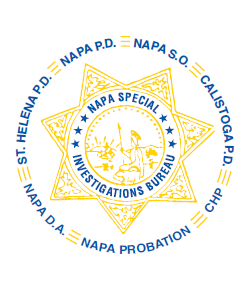 NAPA SPECIAL INVESTIGATIONS BUREAUGOVERNING BOARDOPEN MEETING MINUTESOCTOBER 2019The regular open portion of the NSIB Governing Board quarterly meeting was called to order at 9:42 a.m. on Thursday, October 24, 2019.ROLL CALLPresent or otherwise represented members included; District Attorney Allison Haley, Governing Board Chairperson, Sheriff John Robertson, Chief Robert Plummer, City of Napa Police Department, Chief Mary Butler was represented by Assistant Chief Probation Officer Amanda Gibbs, Napa County Probation Department, Chief Chris Hartley, St. Helena Police Department, Chief Mitchell Celaya, Calistoga Police Department and Captain John Blencowe was represented by Sergeant Brad Bradshaw, California Highway Patrol.Also present at the meeting: Undersheriff Jon Crawford and Chief Oscar Ortiz, American Canyon Police DepartmentBoard members absent: NonePUBLIC COMMENT0 members of the public in attendance.AGENDA ITEMSMINUTES – Sheriff Robertson moved that the minutes of the February 2019 Governing Board Meeting be approved as written.  Chief Plummer seconded the motion.  Unanimously approved.ASSET FORFEITURE DISBURSEMENTThe Board discussed disbursement of funds from the NSIB Asset Forfeiture account, which currently has a balance of $87,796.63.  It was decided to disburse $77,796.63 to the participating agencies leaving a balance of $10,000 in the account.  Chief Celaya made a motion to approve.  Sheriff Robertson made the second motion.  Unanimously approved.  The disbursement amounts are as follows:Napa PD			@ 35% (39.5%) =	$30,729.67Napa Sheriff		@ 35% (39.5%) =	$30,729.67Calistoga PD		@	8% =	$  6,223.73Saint Helena PD		@	8% =	$  6,223.73Napa Probation		@	5% =	$  3,889.83CHP			@	9% =	$          0.00 (Divided between NPD and NSO.  Per MOU, the first $17,200 is split between 					Napa PD and Napa SO to offset vehicle and facility costs.  CHP forfeited approximately $7,001.70					from this disbursement toward the $17,200.)2019 NSIB MOU APPROVALLt. Greenberg asked the participating agencies who have not already approved or denied the 2019 NSIB MOU to do so.OPEN DISCUSSIONNoneADJOURNMENTThere being no further business for the open portion of the Governing Board Chief Plummer moved that the meeting be adjourned.  Sheriff Robertson seconded the motion.  Unanimously approved at 9:48 a.m. to continue with Closed Session – Case Review/Planning (Government Code §54957.8).									DA Allison Haley, Chairperson